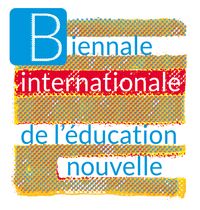 Participation au Forum des pratiques de la Biennale internationale de l’Éducation nouvelleLe forum des pratiques a pour objet d’être un moment d’échange et de partage des diverses pratiques d’Éducation nouvelle. Tous nos mouvements d’Éducation nouvelle partagent les mêmes valeurs fondamentales : valeurs démocratiques et internationalistes, valeurs de paix, de respect de la personne. Nous avons pour but la liberté, liberté d’action et liberté de pensée, nous recherchons l’émancipation intellectuelle de l’individu comme des populations. Nous cherchons donc à développer l’esprit critique et à instaurer des pratiques non dogmatiques. Nous cherchons à préserver la joie de vivre des enfants, en partant de leurs centres d’intérêts, dans l’école comme hors l’école, et en leur offrant des activités physiques et intellectuelles qui ont du sens. Dans nos différents mouvements d’Éducation nouvelle les valeurs sont communes, mais les pratiques varient selon nos priorités et nos spécificités ; elles sont complémentaires, jamais opposées quant aux valeurs qui les sous-tendent. Le forum a pour but de donner à voir nos diverses pratiques, dans l’école et hors l’école, pour en faire l’analyse, pour les mettre en réflexion et en partage, pour les faire progresser.  La richesse de ce « forum des pratiques » sera de faire mieux connaitre ces pratiques, et selon les cas de les montrer, de les préciser, de les faire vivre, de les discuter ; dans tous les cas de les analyser et les enrichir en les faisant partager. Ainsi certaines pratiques vont plutôt privilégier la coopération, d’autres l’autonomie, d’autre le travail par groupes, d’autres la construction de savoirs, l’élaboration des concepts, d’autres la réalisation de projets, d’autres le travail en atelier, d’autres des activités de créations, d’autres la réalisation de "chefs d’œuvre", d’autres la construction du groupe classe et sa gestion, d’autres un travail d’expression, d’autres la recherche, d’autres le débat, d’autres la gestion de son temps et de son travail, d’autres la prise de décision, etc. La plupart des pratiques d’éducation nouvelle développent plusieurs de ces axes simultanément. Il s’agit de faire connaitre, de partager, d’interroger toutes ces richesses, dans toutes leurs formes.  .Des thèmes sont déjà pressentis pour cette biennale, en harmonie avec les thèmes des tables rondes ; si votre     proposition entre dans un des thèmes déclinés ci-après, indiquez lequel sinon tentez d’indiquer le thème dont il s’agit.Marchandisation des savoirs et éducation nouvelle2. Les neurosciences vont-elles dans le sens de l’éducation nouvelle ?3. Politiques publiques, secteur privé et éducation nouvelle.4. Pédagogies actives ?5.L’éducation nouvelle et les défis écologiques6. Humanité numérique - contrôle social / outils libres 7. Vivre ensemble, mixité sociale 8. Éducation populaire / éducation nouvelle En espérant que les propositions vont fleurir,Pour le comité de pilotage de la Biennale, les membres de la fonction Forum des pratiquesInformations pratiques  pour remplir la fiche sur framaform  grâce au lien :Toute personne militante inscrite à la biennale peut proposer un atelier de partage de pratique sachant que chaque association partenaire est invitée à proposer entre 6 et 10 ateliers de pratiques .Les ateliers sont d’une durée d’environ 2h, en parallèle avec des débats.Les personnes qui proposent un atelier prennent également en charge l’animation de cet atelier.La fiche de proposition d’atelier est à remplir sur framaform. Si vous rencontrez des difficultés, vous pouvez remplir la fiche ci-dessous et la renvoyer idéalement avant le 25 mars 2019 à olivierhaeri@gmail.com .Pour toute information supplémentaire, n’hésitez pas à nous questionner : catherine.chabrun@icem-freinet.org  ou olivierhaeri@gmail.com.Association :    Titre de l'action :  Champ(s) concerné(s) : Ecole, loisirs, culture, social….   Thème : Descriptif : Description et public concerné par l’action, analyse du contexte, de l’environnement, démarche. En quoi cette action   est en adéquation avec les valeurs de l’Education Nouvelle ? Vous pourrez notamment préciser s'il s'agit d'une pratique couramment identifiée "Education nouvelle" du type pédagogie Freinet, situation de construction des savoirs GFEN, atelier de création, conseil de coopération... (1500 signes maximum)  Forme de présentation (on peut cocher plusieurs options) :Merci de préciser les modalités de l’animation :Matériel nécessaire (vidéoprojecteur, ordinateur...) :Autres précisions utiles pour l'organisationExposé, récit de pratiques, etc. suivis d’un débat □Mise en situation des participants suivie d’une analyse réflexive  □ Présentation de matériaux produits par des apprenants (textes, images, son, etc.) suivie d’un débat □Autre :Autre :Autre :Jauge de participant.e.s □ moins de 20□ plus de 20   Lieux souhaités     □ en intérieur  □ en extérieur         Nom des animatrices et/ou animateursMailTéléphone